South AfricaSouth AfricaSouth AfricaSouth AfricaJune 2024June 2024June 2024June 2024MondayTuesdayWednesdayThursdayFridaySaturdaySunday12345678910111213141516Youth Day
Father’s Day17181920212223Public Holiday24252627282930NOTES: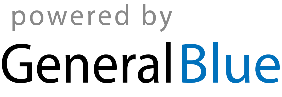 